困难家庭帮扶活动方案为弘扬中华优秀传统文化，充分发挥文化引领风尚、服务社会、推动发展的作用，为心系困难群众、义诊服务进行暖民心志愿活动，我社区组织志愿者到辖区困难家庭帮助打扫卫生，为保证活动顺利进行，特制订本活动方案。一、活动主题帮扶困难家庭志愿活动二、活动时间2021年3月10上午9:00-10:00三、活动地点长虹路社区四、参加人员社区志愿者五、人员分工1、方案制作及志愿者活动组织：徐宽2、后勤：潘青六、活动费用由办事处安排                           长虹路社区志愿者服务站  2021年3月6日  长虹路社区志愿服务活动招募志愿者的通    知社区志愿者们：    为弘扬中华优秀传统文化，充分发挥文化引领风尚、服务社会、推动发展的作用，为心系困难群众、义诊服务进行暖民心志愿活动，我社区将组织志愿者于9月30日上午9:00到辖区困难家庭帮助打扫卫生，请社区志愿者报名参与。活动主题：帮扶困难家庭志愿活动活动时间：2021年3月10上午9:00-10:00活动地点：长虹路社区志愿者截止报名时间：2021年3月9日下午17：00活动内容：慰问志愿者报名地点：长虹路社区大厅联系人：许世明联系电话：0730-8981230特此通知！                         长虹路社区志愿者服务站                                       2021年3月7日     长虹路社区志愿者活动情况登记表长虹路社区志愿服务活动志愿者名单活动时间2021年3月10日上午9：00-10:00 活动地点长虹路社区活动主题帮扶困难家庭志愿活动帮扶困难家庭志愿活动帮扶困难家庭志愿活动参加活动  人 员           志愿者6人           志愿者6人           志愿者6人活动情况小结扶贫济困是中华民族的传统美德。3月10日，望岳路办事处长虹路社区在“植树节”即将到来之际，社区组织志愿者到辖区困难家庭帮助打扫卫生。给予了党和政府的关心和问候，让尊老、爱幼、助老、扶困的传统美德得到进一步升华，确保行动不便的困难群体有一个温暖、整洁的居住环境。扶贫济困是中华民族的传统美德。3月10日，望岳路办事处长虹路社区在“植树节”即将到来之际，社区组织志愿者到辖区困难家庭帮助打扫卫生。给予了党和政府的关心和问候，让尊老、爱幼、助老、扶困的传统美德得到进一步升华，确保行动不便的困难群体有一个温暖、整洁的居住环境。扶贫济困是中华民族的传统美德。3月10日，望岳路办事处长虹路社区在“植树节”即将到来之际，社区组织志愿者到辖区困难家庭帮助打扫卫生。给予了党和政府的关心和问候，让尊老、爱幼、助老、扶困的传统美德得到进一步升华，确保行动不便的困难群体有一个温暖、整洁的居住环境。活动图片文字说明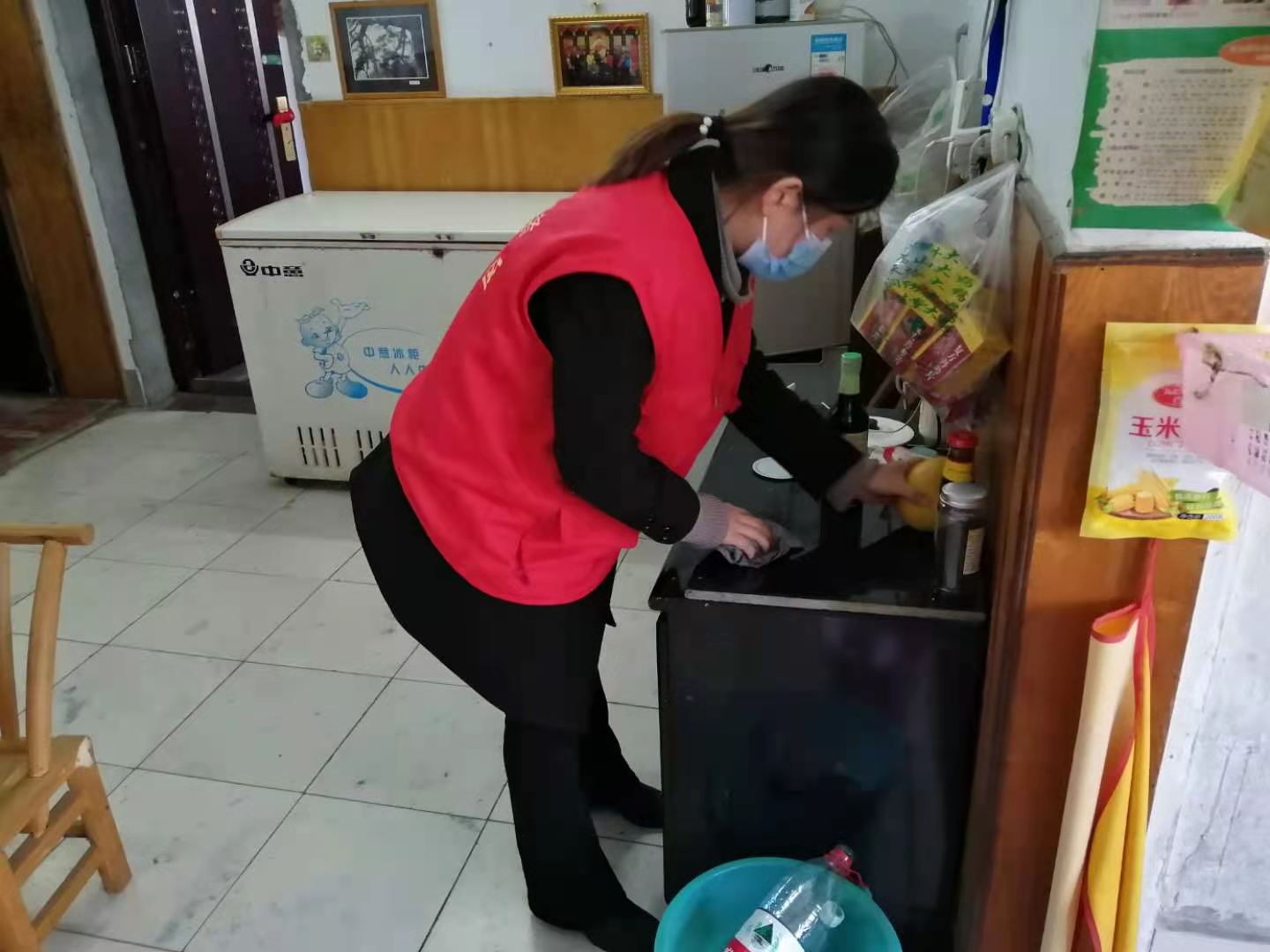 图为：志愿者正在帮困难家庭打扫卫生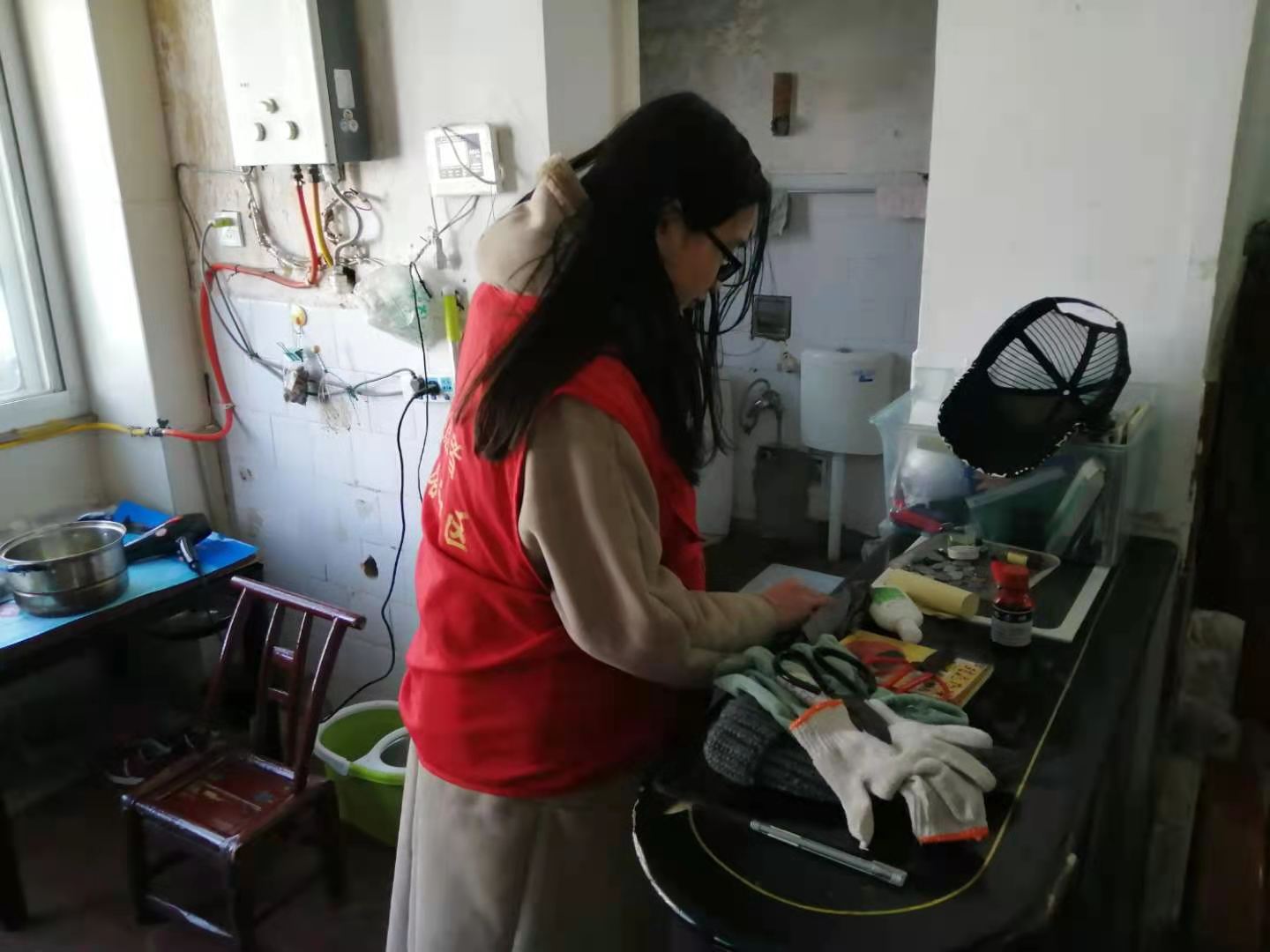 图为：志愿者正在帮困难家庭打扫卫生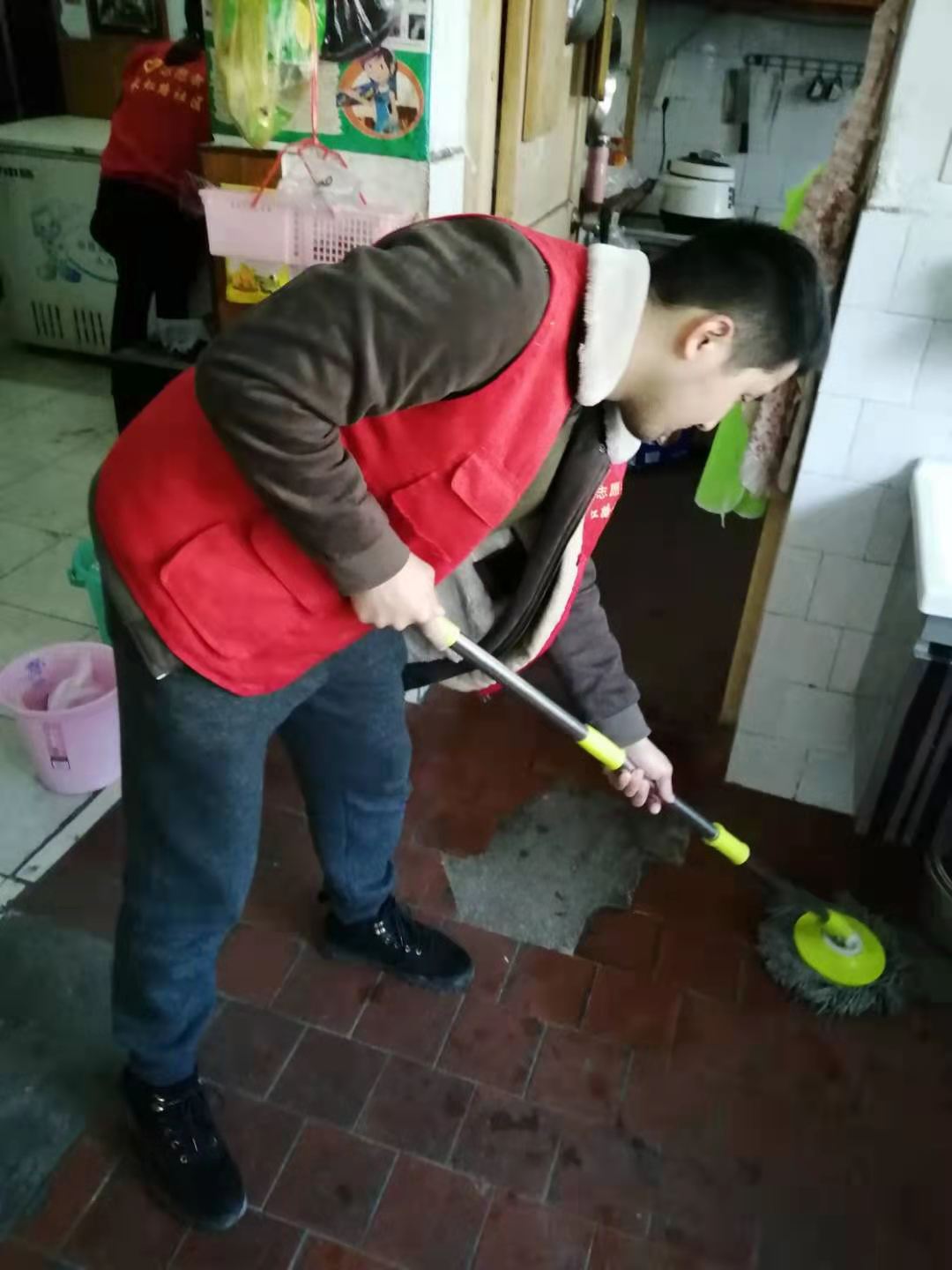 图为：志愿者正在帮困难家庭打扫卫生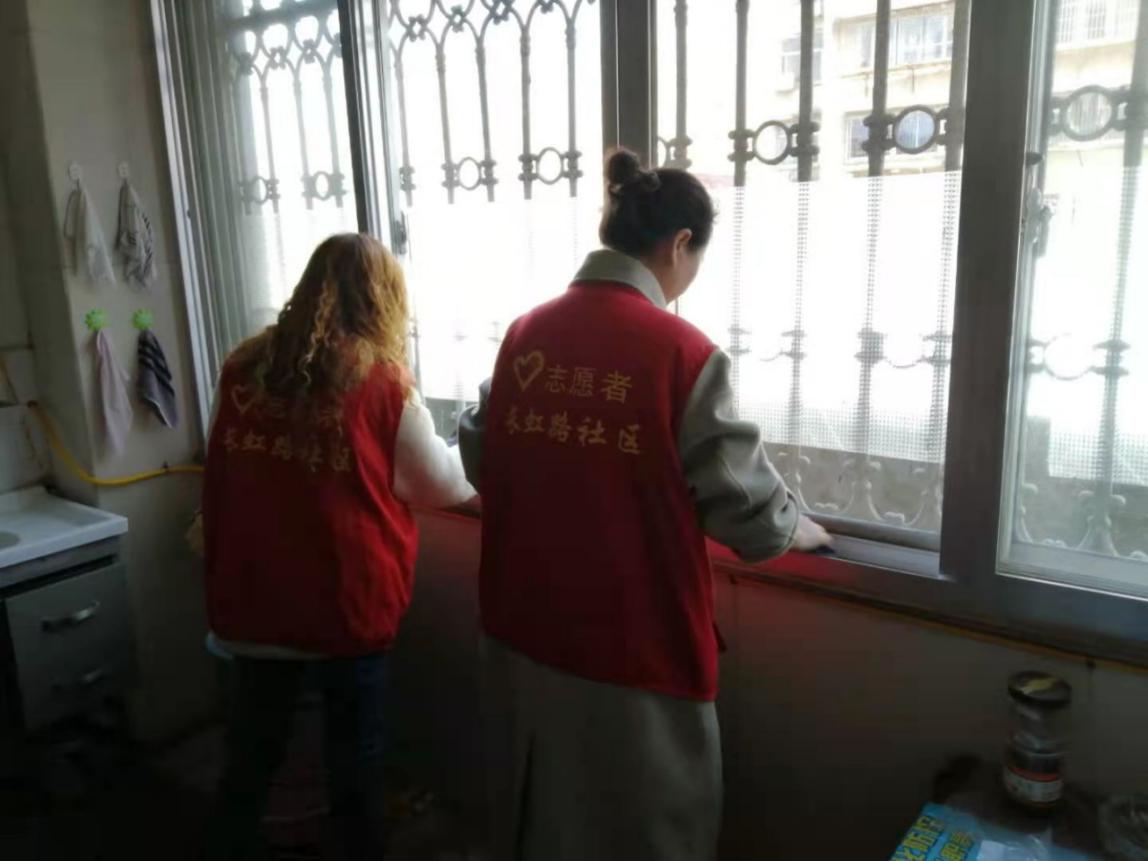 图为：志愿者正在帮困难家庭打扫卫生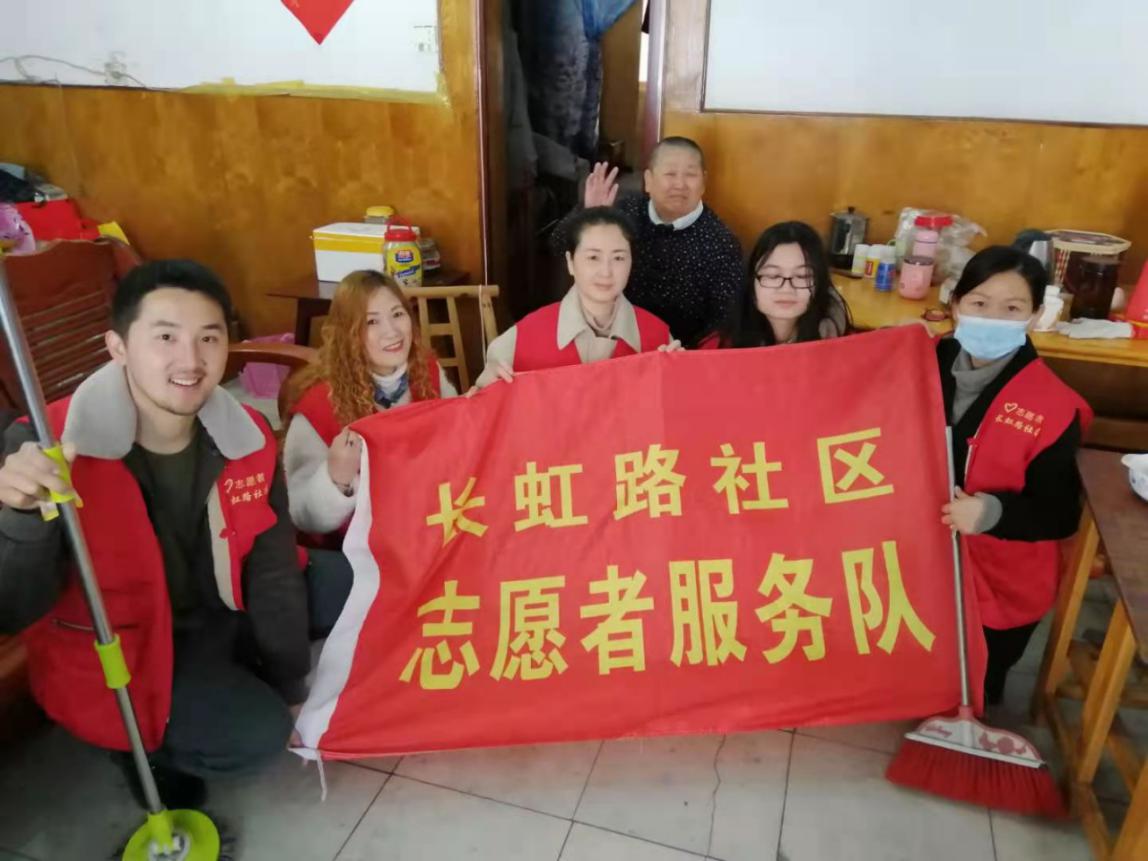 图为：志愿者合影序  号姓   名性   别志愿者类别志愿服务时长1徐宽男社区志愿者2小时2许洁女社区志愿者2小时3陈亚辉女社区志愿者2小时4陈柯竹女社区志愿者2小时5廖月女社区志愿者2小时6潘青男社区志愿者2小时